湖北成人教育2018年成人高考专升本高等数学一考试预测题及答案（四）三、解答题：本大翘共8个小题，共70分。解答应写出推理，演算步骤。第21题   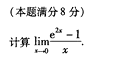 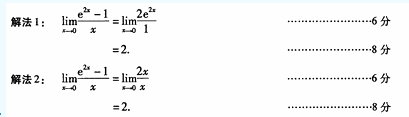 第22题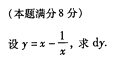 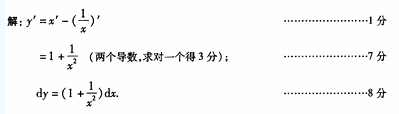 第23题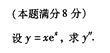 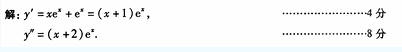 第24题    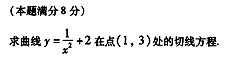 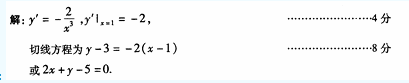 第25题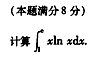 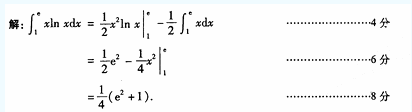 第26题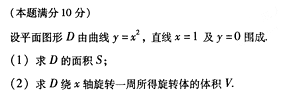 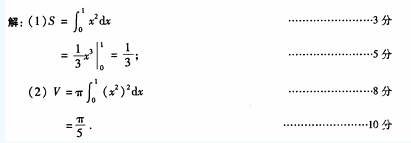 第27题   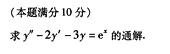 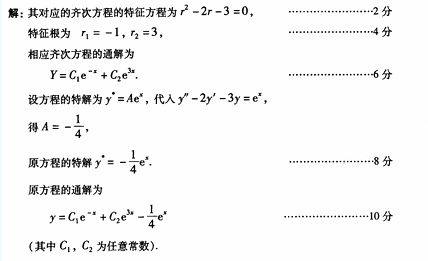 第28题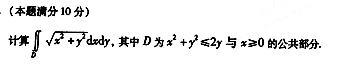 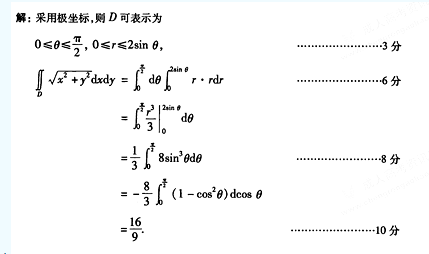 